WEWNĘTRZNA PROCEDURA BEZPIECZEŃSTWA w zakresie organizacji opieki nad uczniami klas I-III w czasie pandemii COVID-19Opracowano na podstawie:Wytycznych przeciwepidemicznych Głównego Inspektora Sanitarnego z dnia 30 kwietnia 2020 r. dla przedszkoli, oddziałów przedszkolnych w szkole podstawowej
i innych form wychowania przedszkolnego oraz instytucji opieki nad dziećmi w wieku do 3 lat, wydanych na podstawie art. 8a ust. 5 pkt. 2 Ustawy z dnia 14 marca 1985 r. o Państwowej  Inspektora Sanitarnego  (Dz. U. z 2019 r. poz. 59, oraz z 2020 r. poz. 322, 374 i 567).1Obowiązkiem rodziców / opiekunów prawnych ucznia klas I-III jest wypełnienie wniosku o przyjęcie dziecka na zajęcia opiekuńczo – wychowawcze.W szkole zajęcia opiekuńczo - wychowawcze organizowane są w godz. 7:00 do 17:00.Przyjmowanie dzieci na zajęcia odbywa się do godziny 8:15.Jedna grupa może liczyć maksymalnie do 12 dzieci (w zależności od wielkości sali w jakiej będzie przebywać).Minimalna przestrzeń do wypoczynku, zabawy i zajęć dla dzieci  w sali nie może być mniejsza niż 4 m2 na 1 ucznia  i każdego opiekuna.Do grupy przyporządkowani są w miarę możliwości ci sami opiekunowie.Monitorując na bieżąco sytuację epidemiologiczną oraz wytyczne GIS i poszczególnych ministerstw organ prowadzący może ograniczyć liczebność grupy szkolnej.Szkoła zapewnia posiłek zgodnie z regulaminem żywienia dzieci.W celu szybkiej komunikacji z rodzicami szkoła zobowiązuje rodziców do podania aktualnych numerów telefonów.§ 2Z pobytu w  szkole  korzystają ci uczniowie, których rodzice nie mają możliwości pogodzenia pracy zawodowej z opieką nad dzieckiem w domu.§ 3Szkoła ogranicza przebywanie w placówce osób trzecich  do niezbędnego minimum, z zachowaniem wszelkich środków ostrożności – każda osoba zobowiązana jest posiadać maseczkę i rękawiczki jednorazowe oraz dezynfekuje ręce przed wejściem do szkoły. Każdy wchodzący do szkoły, w tym uczniowie, poddawany jest obowiązkowemu pomiarowi temperatury ciała. Opiekunowie i uczniowie powinni zachować dystans między sobą, w każdej przestrzeni wynoszący co najmniej 2 m. Przestrzeń szkoły została tak zaaranżowana aby ograniczyć swobodne przemieszczanie się uczniów po szkole. Uczniowie  wchodzą do szkoły osobnym wejściem ustalonym przez dyrektora.Rodzice nie wchodzą na teren budynku, dziecko jest odbierane  od/przez rodzica przy wejściu do szkoły.Pracownik szkoły nie prowadzi rozmów z opiekunem dziecka, wszelkich informacji nauczyciel, dyrektor szkoły udziela telefonicznie lub e-mailowo. Dzieci przebywające w szkole  nie mają obowiązku noszenia maseczki.Nauczyciele i pracownicy stosują środki ochrony osobistej, w tym rękawiczki, maseczki ochronne, przyłbice, fartuchy (wg. własnych potrzeb).Codziennie, wszystkim pracownikom szkoły, przed rozpoczęciem pracy i dzieciom przed wprowadzeniem na zajęcia obowiązkowo mierzona będzie temperatura ciała. Dodatkowo dzieciom temperatura mierzona jest przy wyjściu ze szkoły.Szkoła zamieściła w pomieszczeniach higieniczno - sanitarnych plakaty z zasadami prawidłowego mycia rąk, a przy dozownikach z płynem instrukcje do dezynfekcji rąk.Liczba uczniów, którzy mogą przebywać w toalecie nie może przekraczać liczby „misek ustępowych”Uczniowie, pod nadzorem nauczycieli, mogą korzystać z istniejącego na terenie szkoły boiska. W przypadku wielu grup, pobyt na boisku i zabawy na dworze  mogą odbywać się w różnych godzinach. O pobycie decyduje nauczyciel.W sali gimnastycznej mogą przebywać jedna lub dwie grupy uczniów w zależności od powierzchni sali i liczebności grupy.Jeżeli jest taka możliwość w  szatni należy wykorzystywać co drugi boks.§4Szkoła monitoruje na bieżąco prace porządkowe, ze szczególnym uwzględnieniem utrzymywania czystości ciągów komunikacyjnych, dezynfekowania powierzchni dotykowych: poręczy, klamek, włączników światła, uchwytów, poręczy krzeseł i powierzchni płaskich, w tym blatów w salach i w pomieszczeniach do spożywania posiłków.Szkoła zapewnia pomieszczenie wyposażone w środki ochrony osobistej i płyn dezynfekujący, w którym będzie można odizolować osobę w przypadku stwierdzenia objawów chorobowych.Szkoła zapewnia bezpieczne spożywanie posiłków w małych grupach, czyszczenie blatów, stołów i poręczy krzeseł po każdej grupie. Posiłki spożywane są  z zachowaniem dystansu, jedno dziecko przy stoliku. Naczynia i sztućce będą myte detergentem w temperaturze min. 60OC lub wyparzane.W czasie pobytu uczniów w szkole źródełka wody pitnej są nieczynne.§ 5Nauczyciel jest zobowiązany wyjaśnić dzieciom, jakie zasady bezpieczeństwa obecnie obowiązują w placówce i dlaczego zostały wprowadzone. Nauczyciel zorganizuje pokaz właściwego mycia rąk i ich dezynfekcji. Nauczyciel zwraca uwagę, aby dzieci często i regularnie myły ręce, szczególnie przed jedzeniem,  po skorzystaniu z toalety i po powrocie z zajęć na świeżym powietrzu. Nauczyciel nie organizuje wyjść poza teren placówki, np. spaceru do lasu.W sali,  odległości między stanowiskami dla uczniów wynoszą min. 1,5 m.Szkoła zapewnia sale wyposażone w przedmioty i sprzęty, które można łatwo i skutecznie dezynfekować.Pracownicy obsługi po użyciu przez dzieci przyborów lub sprzętu sportowego np. piłki, skakanki, obręcze - będą  je systematycznie dezynfekować.Zakazuje się przynoszenia przez dzieci jakichkolwiek przedmiotów (np. zabawek) z domu poza przyborami szkolnymi, które uczeń przynosi podpisane i zapakowane 
w  przezroczyste woreczki. Nauczyciel jest zobowiązany wietrzyć salę, w której prowadzi zajęcia, co najmniej raz na godzinę i prowadzić gimnastykę śródlekcyjną przy otwartych oknach.Nauczyciele będą się starali w miarę możliwości spędzać dużą część czasu na powietrzu z zachowaniem zasad bezpieczeństwa epidemiologicznego.Nauczyciel będzie koordynował pobyt dziecka w placówce i nie dopuszczał do organizowania większych skupisk dzieci w jednym pomieszczeniu.§ 6Rodzic, aby zapewnić dziecku odpowiednią opiekę podczas pobytu w placówce, przekazuje Dyrektorowi szkoły lub nauczycielowi istotne informacje o stanie jego zdrowia.Pomimo braku obowiązku stosowania przez dzieci maseczek w szkole, każdy rodzic zobowiązany jest zaopatrzyć swoje dziecko w indywidualną maskę osłaniającą nos i usta podczas drogi do i ze szkoły.Rodzic przyprowadza do szkoły dziecko zdrowe – bez objawów chorobowych.Dzieci do szkoły są przyprowadzane/odbierane przez osoby zdrowe. Rodzic nie posyła dziecka do szkoły, jeżeli w domu przebywa ktoś 
na kwarantannie lub w izolacji. Wówczas wszyscy pozostają w domu 
oraz stosują się do zaleceń służb sanitarnych i lekarza.Rodzic jest zobowiązany regularnie przypominać dziecku o podstawowych zasadach higieny, że powinno ono unikać dotykania oczu, nosa i ust, często myć ręce wodą z mydłem i nie podawać ręki na powitanie. Rodzic powinien zwrócić dziecku uwagę na odpowiedni sposób zasłania twarzy podczas kichania czy kasłania. Rodzic powinien sam stosować się do tej zasady, bo dziecko uczy się przez obserwację dobrego przykładu.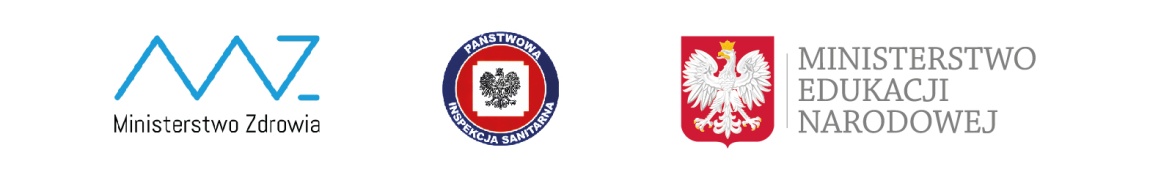 § 7Procedura wprowadzona Zarządzeniem dyrektora szkoły Nr 11/2020 z dnia   18 maja 2020 r.Załączniki:1. Instrukcja postepowania w sytuacji wystąpienia objawów chorobowych u dziecka przebywającego pod opieką szkoły.Instrukcja postepowania w sytuacji wystąpienia objawów chorobowych u dziecka przebywającego pod opieką szkoły.W przypadku stwierdzenia że w grupie ucznió znajduje się dziecko wykazujące objawy chorobowe (kaszel, ciężki oddech, duszności, katar, wymioty, bóle głowy, ogólne złe samopoczucie, podwyższona temperatura), należy je natychmiast odizolować od pozostałych dzieci w wyznaczonym do tego celu pomieszczeniu i obowiązkowo zmierzyć dziecku temperaturę ciała – po pomiarze zdezynfekować termometr. Pracownik, który przebywać będzie z takim dzieckiem w pomieszczeniu powinien niezwłocznie ubrać się w dodatkowe środki ochrony indywidualnej:- założyć fartuch jednorazowy- bezwzględnie zastosować maseczkę ochronna- założyć nowe rękawiczki ochronne.O sytuacji, jaka ma miejsce należy natychmiast poinformować Dyrektora Szkoły wraz z informacją o stanie ucznia i jakie działania zostały podjęte.  Pracownik szkoły lub Dyrektor telefonicznie informują rodzica o sytuacji i konieczności odebrania dziecka. W międzyczasie należy wyprowadzić grupę pozostałych uczniów do innej sali,  miejsce 
w którym przebywało dziecko zdezynfekować płynem dezynfekcyjnym, a salę przewietrzyć.Uczeń przebywa w odizolowaniu do momentu odebrania przez rodzica lub innego upoważnionego opiekuna. Nauczyciel lub Dyrektor przekazując dziecko, informuje o konieczności udania się  
z dzieckiem do lekarza celem zasięgnięcia porady medycznej. Dyrektor Szkoły pozostaje w stałym telefonicznym kontakcie  z rodzicami / opiekunami dziecka, aby monitorować sytuację i dowiedzieć się jaka jest diagnoza. Dyrektor spisuje w formie notatki służbowej informację o zajściu, uwzględniając w niej następujące informacje: - jakie osoby miały kontakt z dzieckiem, u którego stwierdzono objawy chorobowe,- kto odebrał dziecko ze szkoły,- jakie było rozpoznanie po wizycie u lekarza.Po opuszczeniu szkoły przez dziecko z podejrzeniami choroby – należy zdezynfekować salę, w której dziecko przebywało w izolacji. 